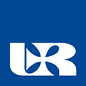 Rektor Uniwersytetu Rzeszowskiegoal. Rejtana  ;  35 – 959 Rzeszówtel.: + 48 17 872 10 00  (centrala)								       + 48 17 872 10 10  										fax: + 48 17 872 12 65							e-mail: rektorur@univ.rzeszow.pl                                                ANEKS NR 2/2013z dnia 11.03.2013r.DO ZARZĄDZENIA NR 18/2012REKTORAUNIWERSYTETU RZESZOWSKIEGOz dnia 8.03.2012 r.w sprawie:OKREŚLENIA SZCZEGÓŁOWYCH ZASAD DOTYCZĄCYCH PROJEKTOWANIA PROGRAMÓW KSZTAŁCENIA NA STUDIACH PIERWSZEGO, DRUGIEGO STOPNIA I JEDNOLITYCH STUDIACH MAGISTERSKICH ORAZ SPORZĄDZANIA ICH DOKUMENTACJI W UNIWERSYTECIE RZESZOWSKIM§ 1Na podstawie Uchwały Senatu Uniwersytetu Rzeszowskiego nr 88/02/2013 z  28 lutego 2013 roku dotyczącej zmian w uchwale nr 353/01/2012 z 26 stycznia 2012 roku w sprawie określenia zasad projektowania i weryfikacji programów kształcenia na Uniwersytecie Rzeszowskim, ulega zmianie określenie definicji studiów niestacjonarnych wymienionej w §3, pkt 3 oraz w § 25 zarządzenia§2§3, pkt 3 zarządzenia otrzymuje brzmienie:Studia niestacjonarne -  forma studiów wyższych, finansowana ze źródeł innych niż dotacja z budżetu państwa na studia stacjonarne, w ramach której co najmniej 25% programu kształcenia realizowana jest  w postaci zajęć dydaktycznych wymagających bezpośredniego udziału nauczycieli akademickich i studentów.§3§25 zarządzenia otrzymuje brzmienie:Liczbę godzin zajęć na studiach niestacjonarnych ustala jednostka prowadząca kształcenie na danym kierunku studiów z uwzględnieniem zasady, że co najmniej 25% programu kształcenia realizowana jest w postaci zajęć dydaktycznych wymagających bezpośredniego udziału nauczycieli akademickich i studentów.§ 4Pozostałe postanowienia Zarządzenia  pozostają bez zmian.§ 5Aneks wchodzi w życie z dniem podpisania.  						REKTORUNIWERSYTETU RZESZOWSKIEGOProf. dr hab. Aleksander Bobko